Unterrichtmaterialien:http://www.uno-fluechtlingshilfe.de/aktiv-werden/lehrer-schueler/unterrichtsangebot.htmlInternetportal mit einer breiten Themensammlung rund um das Thema Flucht/Asyl:http://www.rpi-virtuell.net/material/search/query/tag:%22Fl%C3%BCchtlinge%22#0Materialien für Grundschule/Sekundarfstufe und liturgische Feiern:http://www.kindernothilfe.de/multimedia/KNH/Downloads/Material/Gemeindematerial/Gemeindematerial_+Kinder+auf+der+Flucht+(3+MB).pdfInternetportal zum Thema Flucht“ vom Kindermissionswerk die Sternsinger – dort war dies 2013 Schwerpunktthema:http://www.sternsinger.org/themen/flucht.htmlGrundlagenartikel und Materialienhttp://www.katecheten-verein.de/de/files/unterwegs/unterwegs.2-15.pdfLernstationen und Ideen für den RUhttp://www.kkstiftung.de/127-0-Arbeitspaket-Fluechtlinge.htmlBildungsmaterialien für den Unterrichthttp://www.unhcr.de/service/bildungsmaterialien.htmlhttp://www.misereor.de/service/lehrer.html?gclid=CLWwtsCTgMgCFSQIwwod4dcINQDie ARD Themenwoche vom 04.-10. Oktober wird zum Thema „Heimat“ gestaltet und auf dieser Internetseite sind Unterrichtsmaterialien-Kurzfilme-Anregungen, auch zum Thema „Flucht und Asyl“http://www.ard.de/home/themenwoche/ARD_Themenwoche_2015_Heimat_Aktion_Schulstunde/2029294/index.htmlIn einfacher kind- und jugendgemäßer Sprache wird die aktuelle politische Situation auf folgenden Seiten erklärt und in Kurzfilmen dargestellt:www.blinde-kuh.de (Kindersuchmaschine, dort den Begriff Asyl eingeben;)Ein Beispiel für einen Projekttag Asyl – als AnregungQuelle: http://vs-thalmaessing.de/aktuelles/projetktag-asyl.html(Stand: 24.09.2015)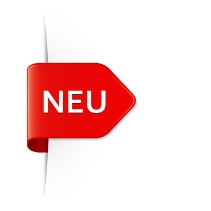 Unterrichtsmaterialien zum Thema „Menschen auf der Flucht“ von Misereorhttps://www.misereor.de/mitmachen/schule-und-unterricht/Familien auf der Flucht - youngcaritashttp://www.youngcaritas.ch/schule/themenuebersicht/familien-auf-der-flucht/Film Caritas „Flüchtlinge in Deutschland – Was wird aus ihnen?“https://www.youtube.com/watch?v=TTjUsx7a-LEUnterrichtsmaterial von Brot für die Welt, zum Thema Flüchtlinge für die Sekundarstufehttp://www.brot-fuer-die-welt.de/fileadmin/mediapool/2_Downloads/Jugend_und_Schule/Global_lernen/global_lernen_2015-1.pdfOnline-Simulation, die den Schülerinnen und Schülern die Möglichkeit bietet, sich in dieSituation von Flüchtlingen einzufühlen (für die Umsetzung in der Schule werden Computerarbeitsplätze mit Internetzugangbenötigt)www.ein-tag-im-fluechtlingslager.orgSternsinger Magazin 4/2015 Verlorene Heimathttp://shop.kindermissionswerk.de/index.php?sessionid=5161f4f2585312f9a66b974cd2fa1eaf60e&kat=3&bnr=101415